Welcome to theHartford United Methodist ChurchApril 7, 2024Announcements                   (on Screen) Songs                                  Because He Lives        Hymnal #364                                               My Tribute               Hymnal #99       There’s a Sweet Sweet Spirit in this Place   Hymnal #334Phillip SoloScripture                           Romans 8:12-17Message:  The Lord’s Prayer: “Our Father in Heaven  Pastor DougPrayerCommunion                                          Cry of My Heart         F.W.S. #2165                            Open My Eyes, That I May See   Hymnal #454ClosingPlease support our pastor in preparing for service by allowing him time of prayer before service.  Pastor Doug will be available after service and throughout the week.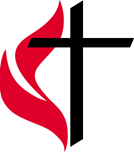 Welcome to theHartford United Methodist ChurchApril 7, 2024Announcements                   (on Screen) Songs                                  Because He Lives        Hymnal #364                                               My Tribute               Hymnal #99       There’s a Sweet Sweet Spirit in this Place   Hymnal #334Phillip SoloScripture                           Romans 8:12-17Message:  The Lord’s Prayer: “Our Father in Heaven  Pastor DougPrayerCommunion                                          Cry of My Heart         F.W.S. #2165                            Open My Eyes, That I May See   Hymnal #454ClosingPlease support our pastor in preparing for service by allowing him time of prayer before service.  Pastor Doug will be available after service and throughout the week.HUMC Connections Women’s Coffee Klatch meets weekly Wednesday at 10 a.m. Men’s group meets every Wednesday at 6 p.m. Prayer Meeting held every Sunday at 9:30 a.m. Tuesday, April 9th, 6 pm SPPRC meetingCommunity OutreachAA meets every Monday and Thursday 8 p.m. N.A. meets Tuesday at 6 pm and Saturday at 3 pm Food Pantry Thursday 3-6 pm:  Need donations and collecting macaroni and cheese, soup and tuna.  Last week we served 230 families.  If you would like to be a part of this mission please contact the church office.Backpack Mission filled 140 bags of food for Redwood studentsfor the weekend. Time, Talents and TreasuresWays to give: Donate via Venmo, Vanco, PayPal, credit or debit, also Reoccurring Bill Pay through your bankHarding’s: When you shop please use 269-621-4103 and a percentage of your bill will come back to the churchService opportunities: backpacks, senior lunches, cleaning, gardening, maintenance, greeters Office Phone:  269.621.4103Pastor Doug TipkenCell: 269-873-0014        E-mail: pastordougumc@gmail.comHUMC Connections Women’s Coffee Klatch meets weekly Wednesday at 10 a.m. Men’s group meets every Wednesday at 6 p.m. Prayer Meeting held every Sunday at 9:30 a.m. Tuesday, April 9th, 6 pm SPPRC meetingCommunity OutreachAA meets every Monday and Thursday 8 p.m. N.A. meets Tuesday at 6 pm and Saturday at 3 pm Food Pantry Thursday 3-6 pm:  Need donations and collecting macaroni and cheese, soup and tuna.  Last week we served 230 families.  If you would like to be a part of this mission please contact the church office.Backpack Mission filled 140 bags of food for Redwood students for the weekend.  Time, Talents and TreasuresWays to give: Donate via Venmo, Vanco, PayPal, credit or debit, also Reoccurring Bill Pay through your bankHarding’s: When you shop please use 269-621-4103 and a percentage of your bill will come back to the churchService opportunities: backpacks, senior lunches, cleaning, gardening, maintenance, greeters Office Phone:  269.621.4103Pastor Doug TipkenCell: 269-873-0014  E-mail: pastordougumc@gmail.com